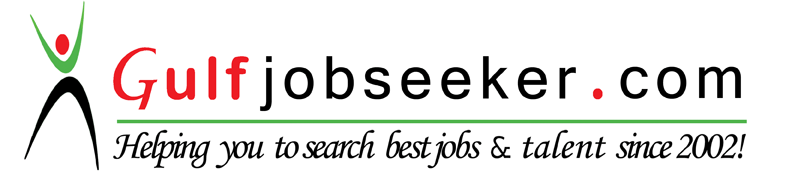 Whats app  Mobile:+971504753686 Gulfjobseeker.com CV No:260328E-mail: gulfjobseeker@gmail.comOBJECTIVETo become associated with a company where I can utilize my skills and gain further experience while enhancing the company’s productivity and reputation.Professional Skill SummaryGood knowledge of Computer & its ApplicationsGood knowledge of M S Office like M S Word, M S PowerPoint etc.Good knowledge of HTML5, CSS3, Flash Action-Script (JavaScript and PHP a plus)Ability to multi-tasking, react quickly to shifting priorities and meet deadlines.Proactive, confidence and with a positive “can-do” attitude.Excellent attention to details both front and back end.Develop the look and feel for sites and is responsible for site navigation design and visual execution.Good knowledge of JQuery and JavaScript.EDUCATION B .Tech in Information Technology(PTU) – passed out : 2009 - 2013Senior Secondary (PSEB) - Passed out in March 2009 Metric (10th) (CBSE) Passed Out in May-2007Professional experienceWebweabers infotech. Webweabers Infotech has a team of qualified professionals who are specialized in Web designing, web development, CMS (Content management systems), SEO (Search engine optimization). Our professionally specialized team will do all work after your complete business analysis and will provide you a complete E-Commerce solutions which will makes you equipped enough to compete with the latest internet market trends to make more business profit & attract more customers from the globe towards your business. Web Developer/ Designer (Oct 2013 to Nov 2014) - Building PHP websites using PHP based framework.- Developing advanced database driven websites.- Back end development and maintenance of websites using PHP and MYSQL.                   - Developing compatible User Interface functionality using JQuery & other libraries.- Upgrading and maintaining website Designs and Database.- Developing the system unit & integration testing & debuggingPlatform: WordPress, PHP/ MySQL, JQuery, JavaScript, Ajax, Dreamweaver, Photoshop, CMSResponsibilities: Development of the reusable code.Development and implementation of core functionality and support tools.Understanding the business and functional requirements.Maintaining and upgrading the website.Testing and Validating work produced as part of the development process.TRAININGS & INTERNSHIPSix Month Industrial Training:-GTB  Computer Education from Punjab Jalandhar: Training on: PHP web development and web design Module1: Intro ,Post and Get method , Form , operators , condition , iteration , switch case , Array ,Session ,Validation ,Cookies, file ,upload , Radio button , dropdown , text box ,check box , MYSQL.                                                                          Module2: Object oriented PHP, JavaScript, Query, XML, AJAX, inbuilt function, Security in PHP.                	                                   Module3: CMS (content management system). Mini Project: Mini project done Media website.                                                                                                             Develop website of online car rental as a project.  Database           :  MS-SQL ServerLanguage          :  SQL, PHP, HTML, JQuery, JavaScript, AjaxOS                      :  Window XP, vista, win 7, 8Web                   :  HTML and CSSDesigning          :  Photoshop, Dreamweaver LANGUAGES   (i) English                         (ii) Hindi		(iii) PunjabiSTRENGTHS Creative, Imaginative and Initiator.Devotion to work and result oriented.Trustful, Honest and Responsible Person beings.